Структурное подразделение «Детский сад №11 комбинированного вида»МБДОУ «Детский сад «Радуга» комбинированного вида»Рузаевского муниципального района Воспитатели:  Иванова М.А.  Карасева И.В.   Рузаевка 2022Проект «Наши зимние забавы!»Вид проекта :По продолжительности: краткосрочный.По количеству участников: фронтальный.По характеру контактов: в рамках МБДОУ.Участники :дети второй младшей группы № 3 «Теремок»;родители детей;воспитатели: Иванова М.А., Карасева И.В.Тип проекта:  творческо-информационный.Сроки реализации проекта: 10.01.2022 г. – 21.01.2022 г.Актуальность:Зима – это замечательное время года для укрепления здоровья. Прохладный ветер, легкий мороз, движения на воздухе – хорошая закалка! А после снегопада воздух особенно чистый, и можно отправляться с горы кататься… Подвижные игры и развлечения зимой на открытом воздухе доставляют детям огромную радость и приносят неоценимую пользу их здоровью. Разнообразные подвижные игры обогащают содержание прогулок и очень увлекают детей! Обычная зимняя прогулка может превратиться в интересные занятия, ведь снег дает возможность ребенку активно двигаться и творчески развиваться.Совместная деятельность детей с родителями и воспитателями делает жизнь ребенка насыщенной, гармоничной и эмоциональной, сближает всех участников проекта, учит взаимопониманию, доверию, делает их настоящими равноправными партнерами, что помогает добиться положительных результатов. Проблема проекта: Родители и дети не достаточно знакомы с играми и развлечениями, в которые можно поиграть в зимний период на свежем воздухе.Вовлечение детей и родителей в проектную деятельность будет способствовать формированию у детей представлений о зимних природных явлениях, зимних развлечениях и забавах, а также потребности в двигательной активности. Цель проекта :Создать условия для развития разнообразной двигательной деятельности детей на прогулке через тесное сотрудничество педагогов и родителей воспитанников.  Задачи проекта:- Учить детей замечать красоту зимней природы, закрепить представления детей о времени года зима.- Познакомить детей с такими явлениями природы как мороз, снегопад, метель, гололед.- Познакомить детей с видами зимних развлечений на прогулке, зимними видами спорта.-  Формировать представления о безопасности поведения зимой;- Продолжать воспитывать желание участвовать в трудовой деятельности.- Развивать художественно – творческие способности в продуктивных видах деятельности (лепка, аппликация, рисование)- Активизировать словарь детей за счет новых слов.- Развивать интерес родителей к жизни детского сада и расширять формы работы с семьей. Заинтересовать родителей совместными с детьми развлечениями на прогулке в зимний период.Пути реализации:Дидактические, настольные, словесные и подвижные игры;беседы с детьми, рассматривание иллюстраций по теме проекта;чтение художественной литературы и заучивание стихотворений, потешек;творческая деятельность.Ожидаемые результаты реализации проекта:У детей сформирована система знаний о зимнем периоде времени, зимних забавах и играх;Дети имеют представление о безопасном поведении зимой;Формирование у детей навыков трудовой деятельности;Дети проявляют интерес к зимним забавам и играм;Детско-родительские отношения обогатились опытом совместной деятельности; Развитие творческих способностей детей, находчивости, сообразительности.Этапы проведения проектаПроект реализовывался в трех направлениях:1. Совместная деятельность воспитателей и детей;2. Работа воспитателей и родителей;3. Совместная деятельность родителей и детей.План работы с детьми.План работы с родителями.Результат проекта:У детей младшего дошкольного возраста формируется  система знаний о зимнем периоде времени, зимних забавах и играх; Сформировались определенные знания о безопасном поведении зимой;Сформировались навыки трудовой и творческой деятельности;Дети проявили интерес к зимним забавам и играм;Сформировалось уважительное отношение к совместной деятельности. Вывод:В ходе реализации проекта дошкольники приобрели новые знания о зимних играх и забавах. В процессе проектной деятельности дети узнали чем можно заняться на улице зимой. Зимние забавы для детей делают холодное время года веселым и незабываемым. Эти развлечения для детей увлекательны и разнообразны, доставляют необыкновенную радость и заставляют  малышей  долго вспоминать зимние прогулки.Великая ценность каждого человека – здоровье. А зимние развлечения –это то, что обеспечивает здоровье и доставляет радость! Знакомимся с зимними забавами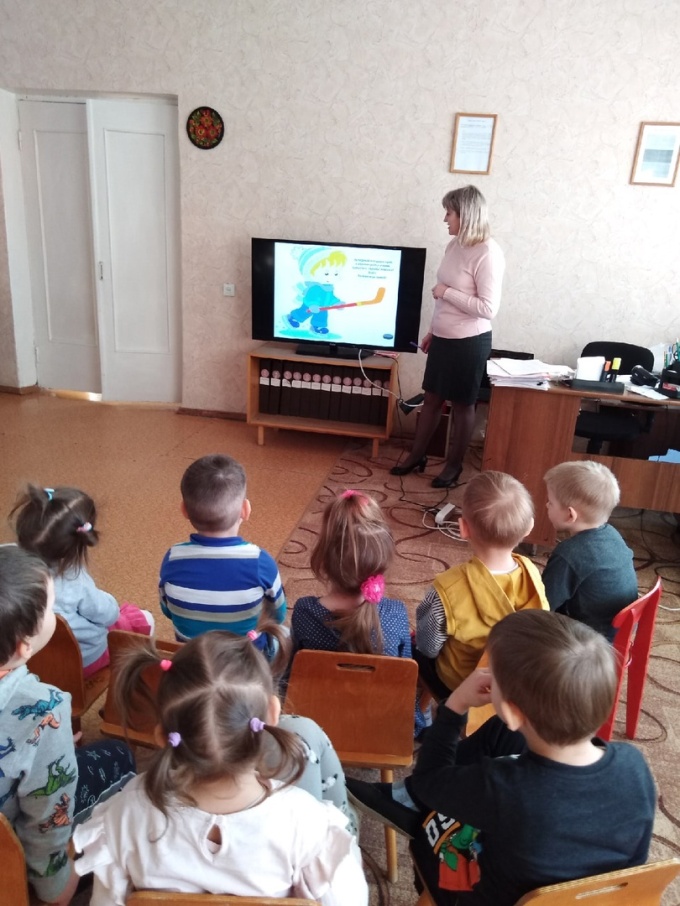 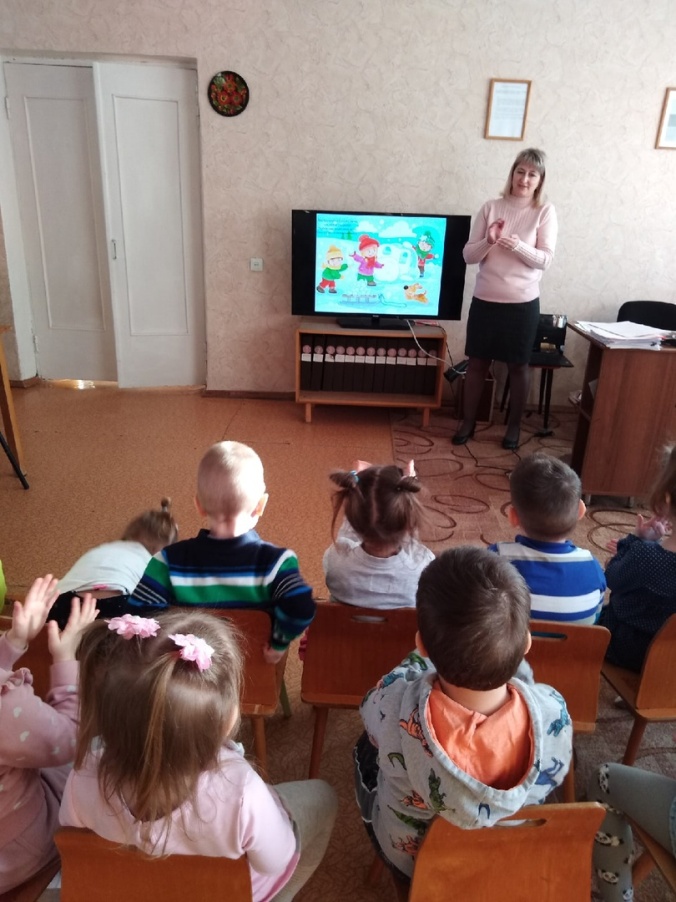 \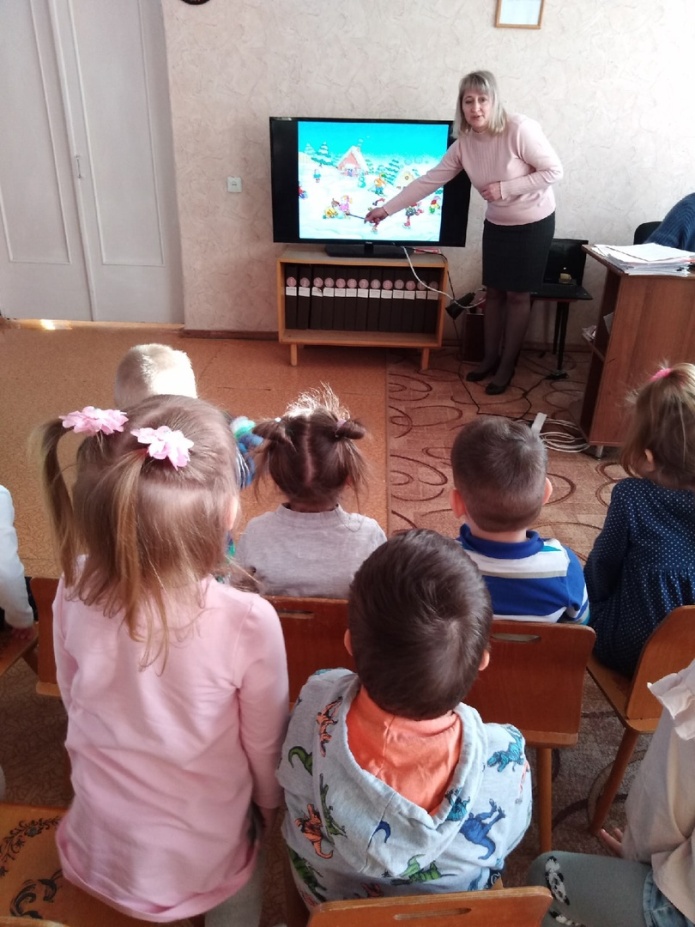 Занимаемся творческой деятельностью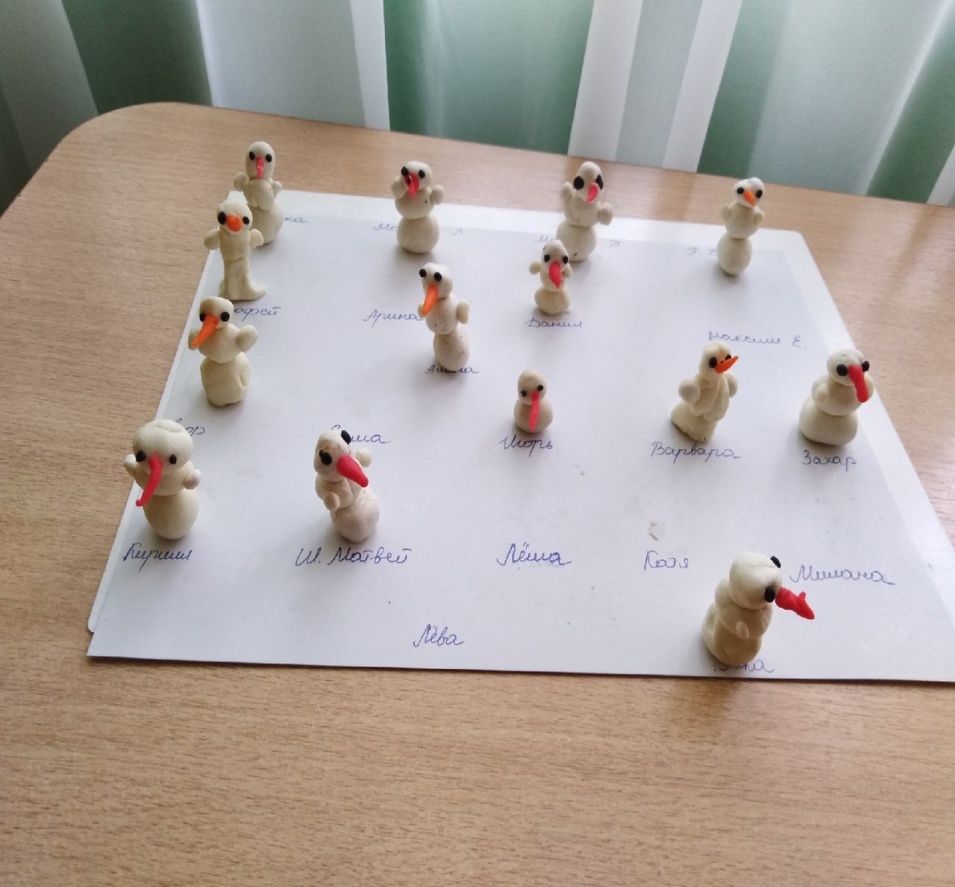 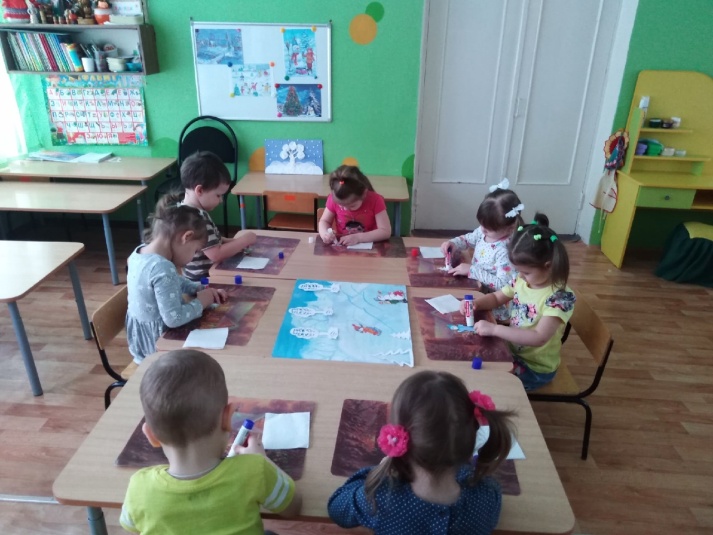 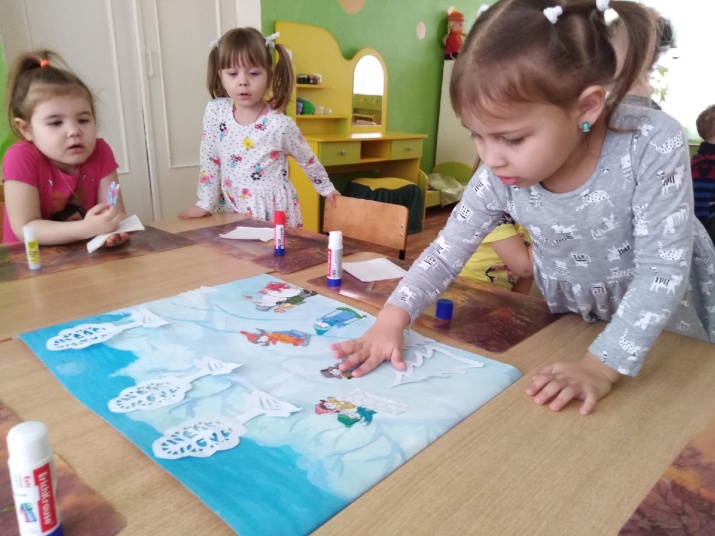 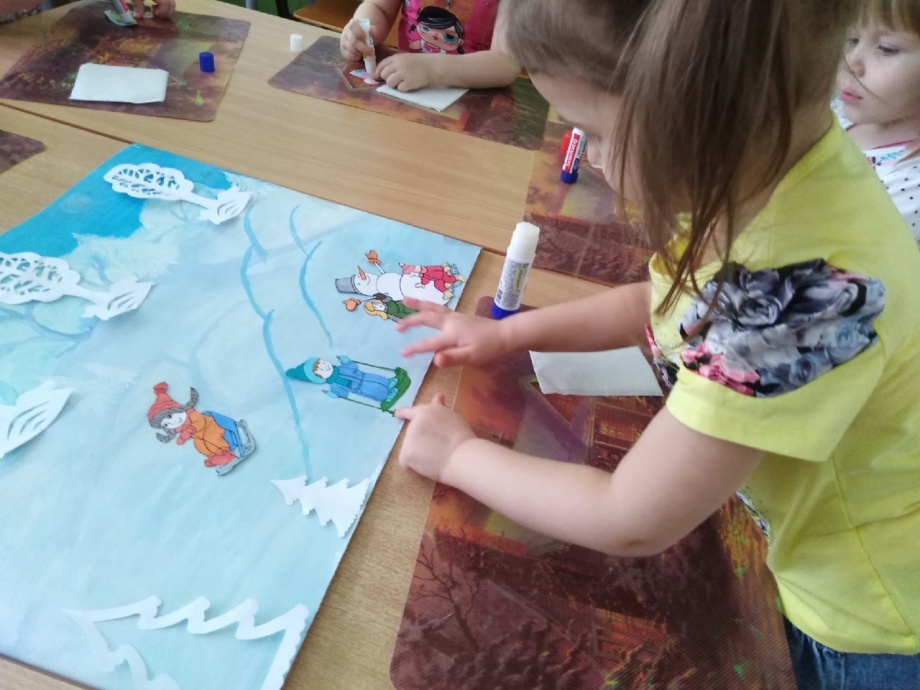 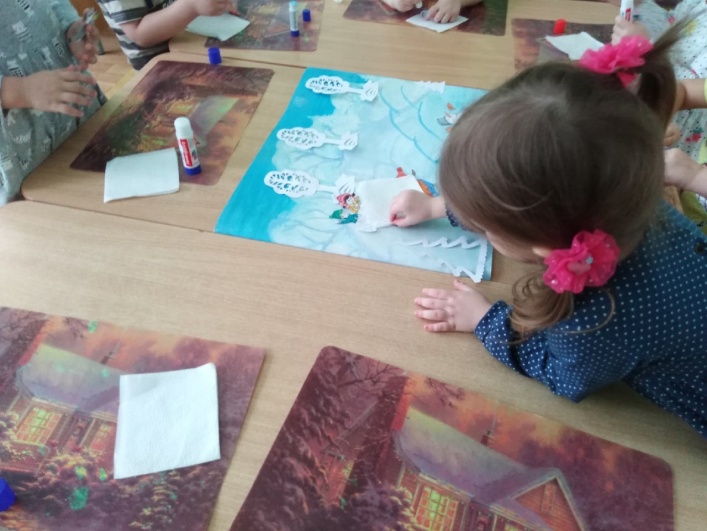 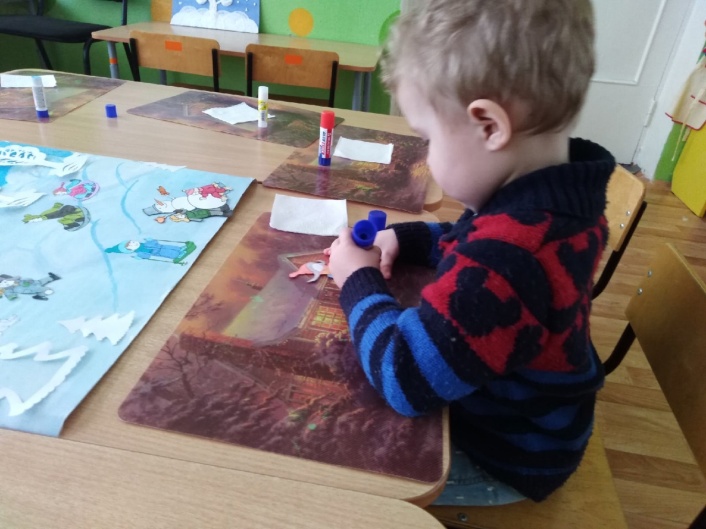 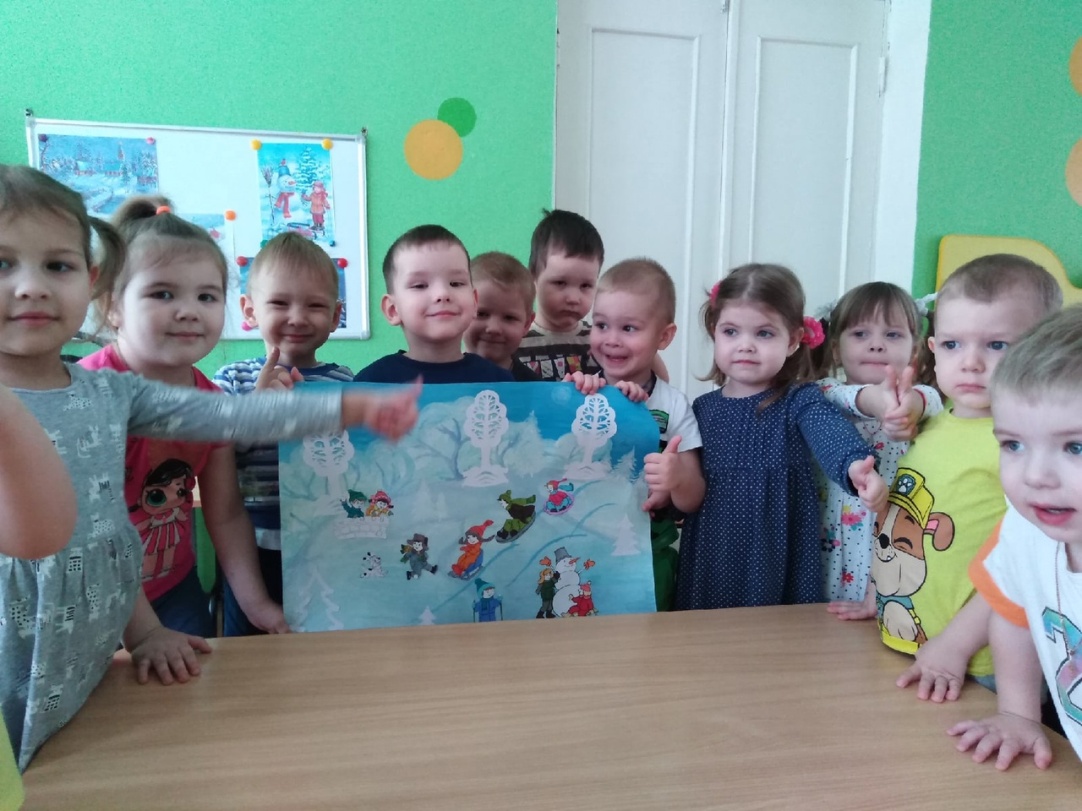 Рисуем на снегу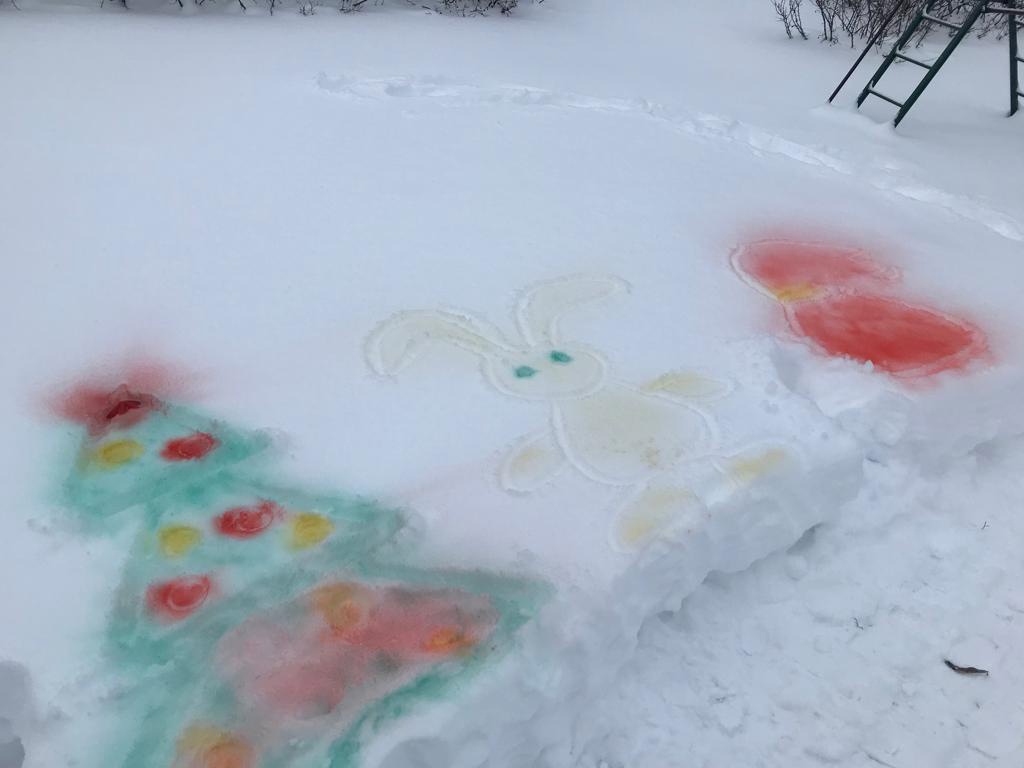 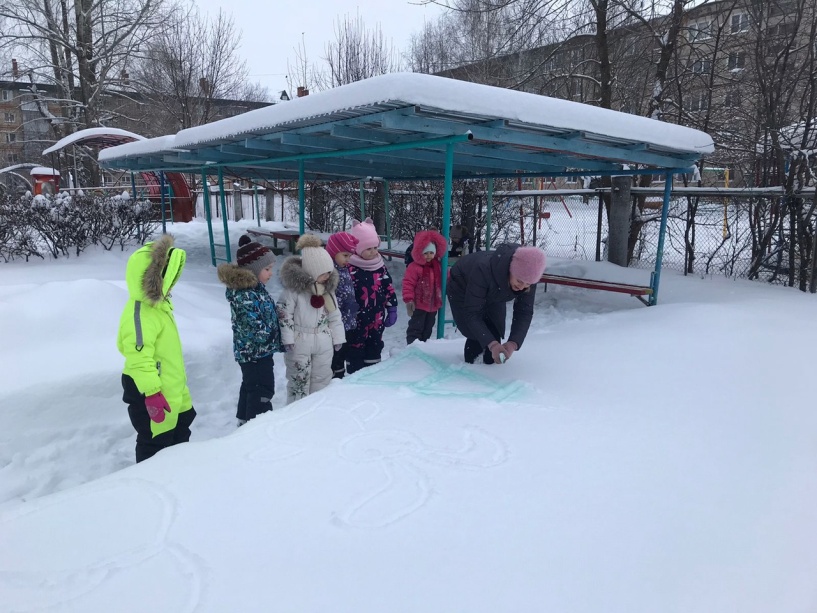 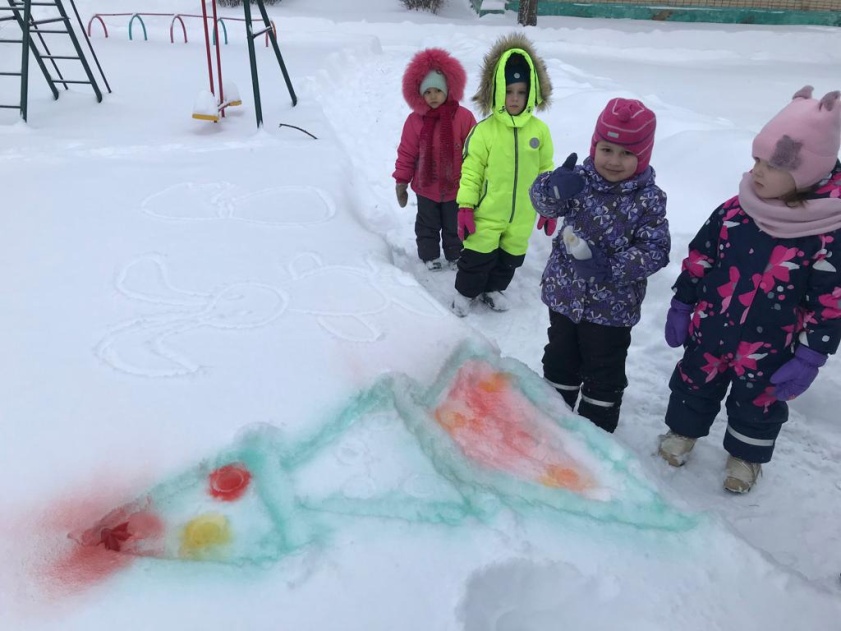 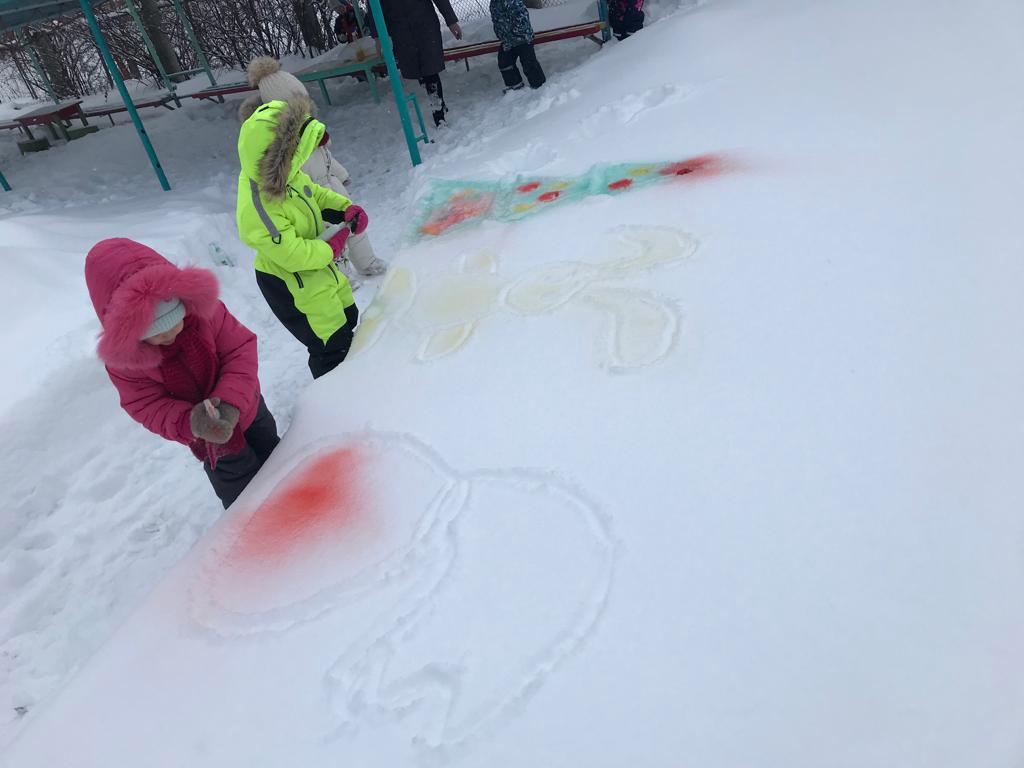 Играем в подвижные игры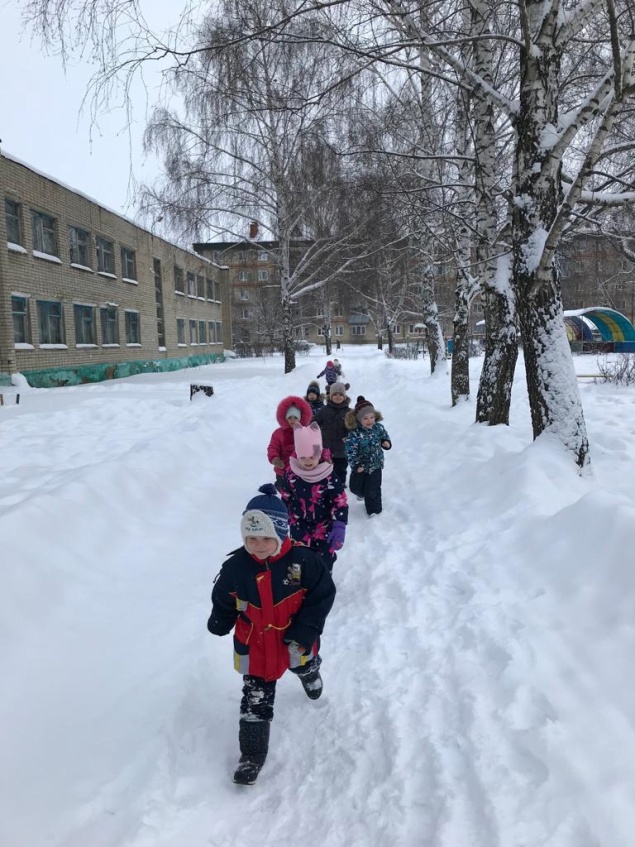 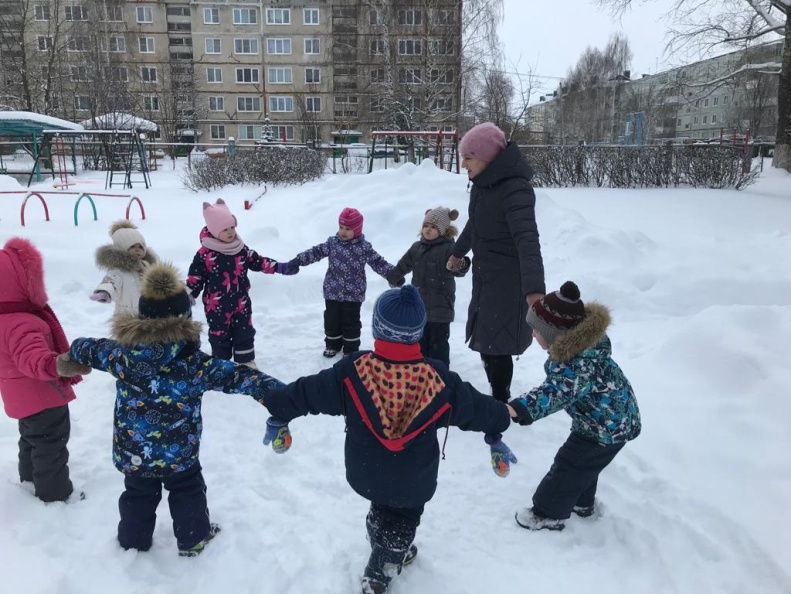 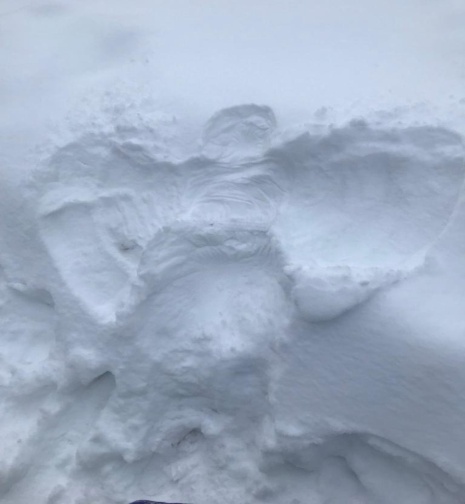 Слепили снеговика!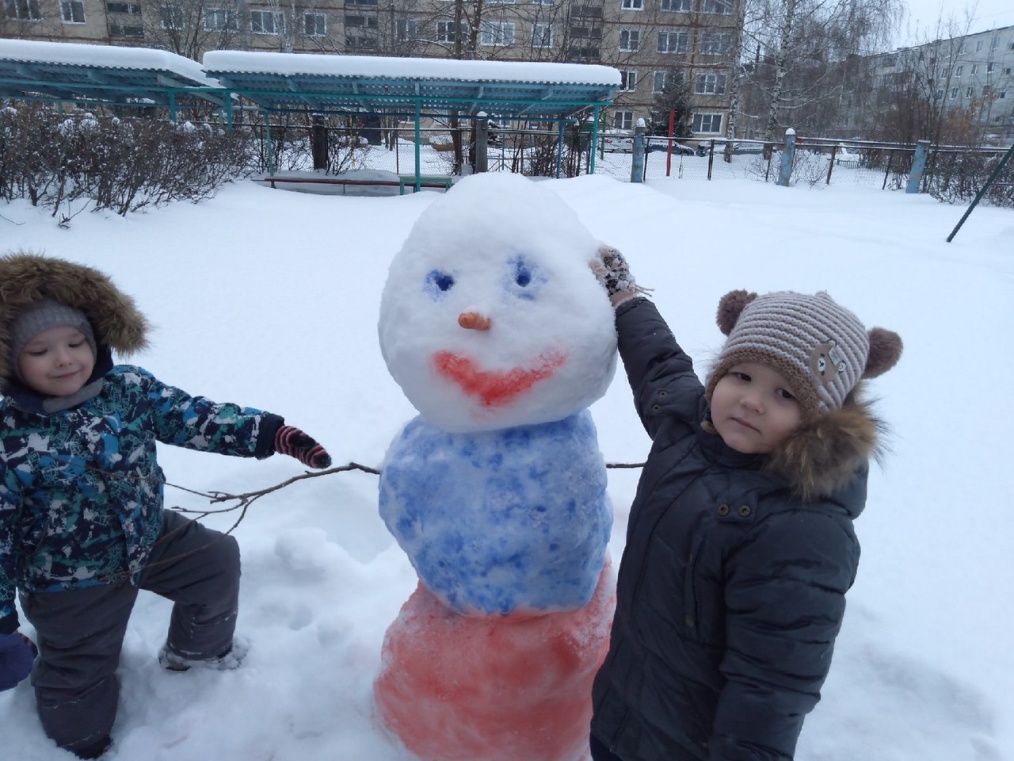 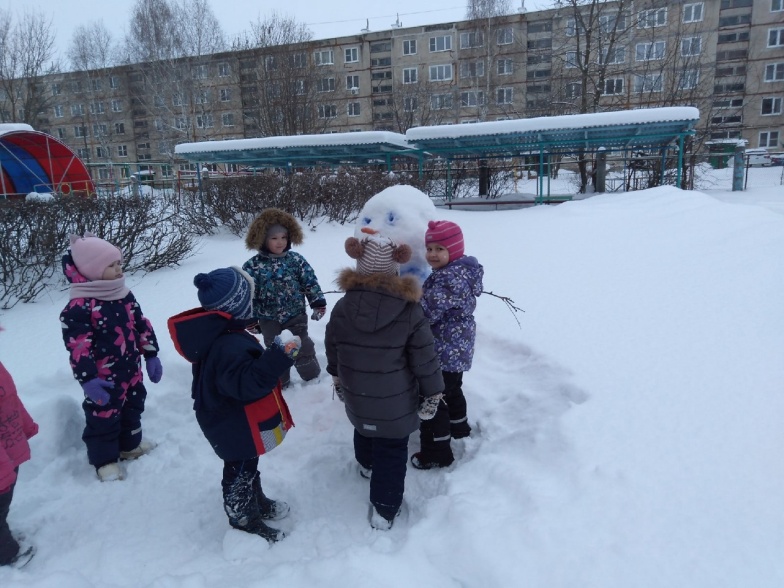 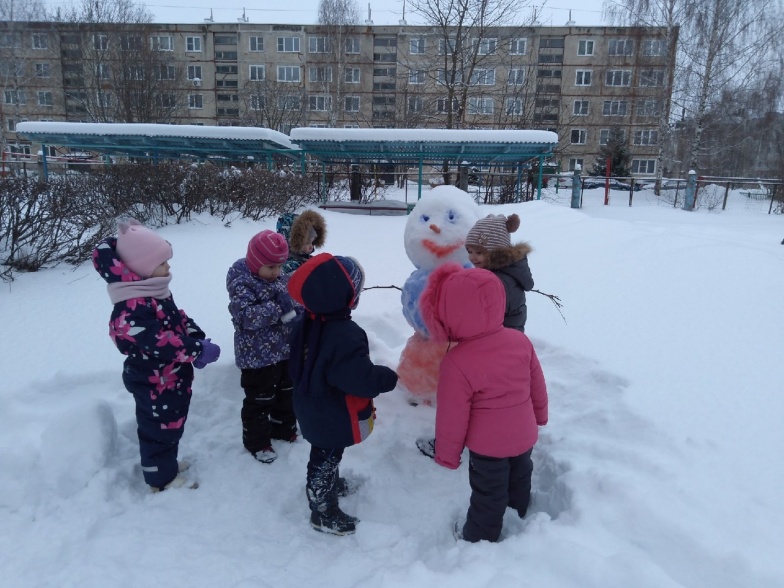 Ну и, конечно же, прогулки с родителями!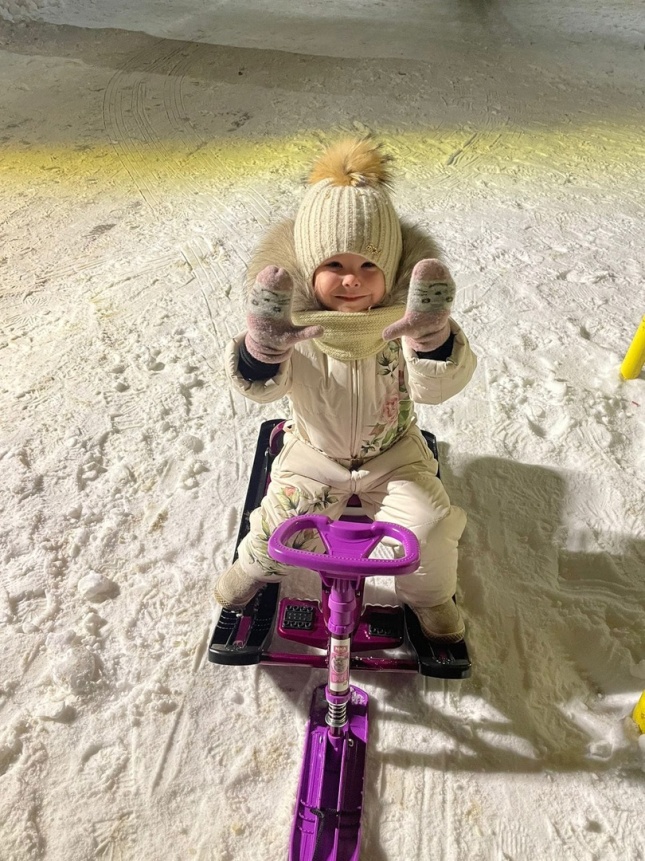 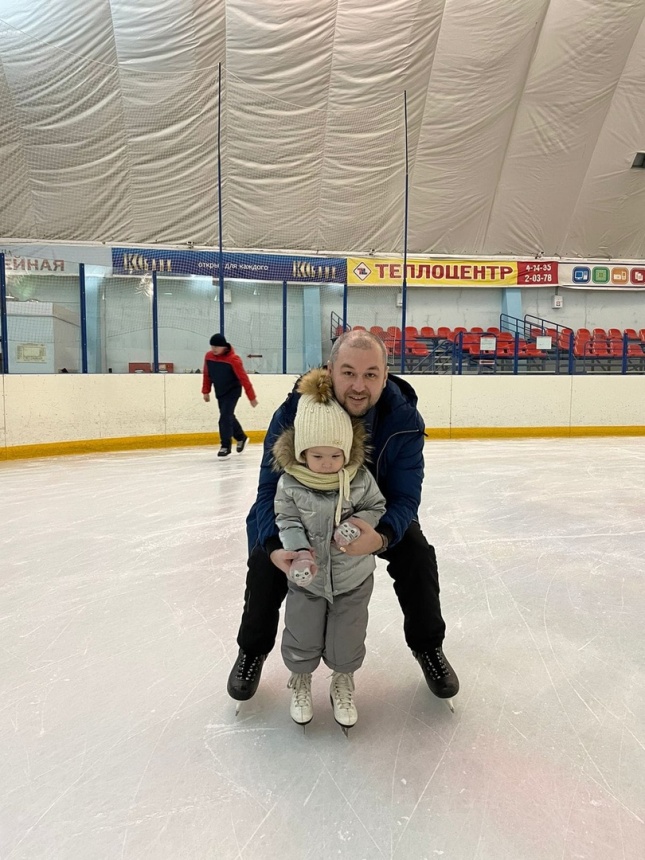 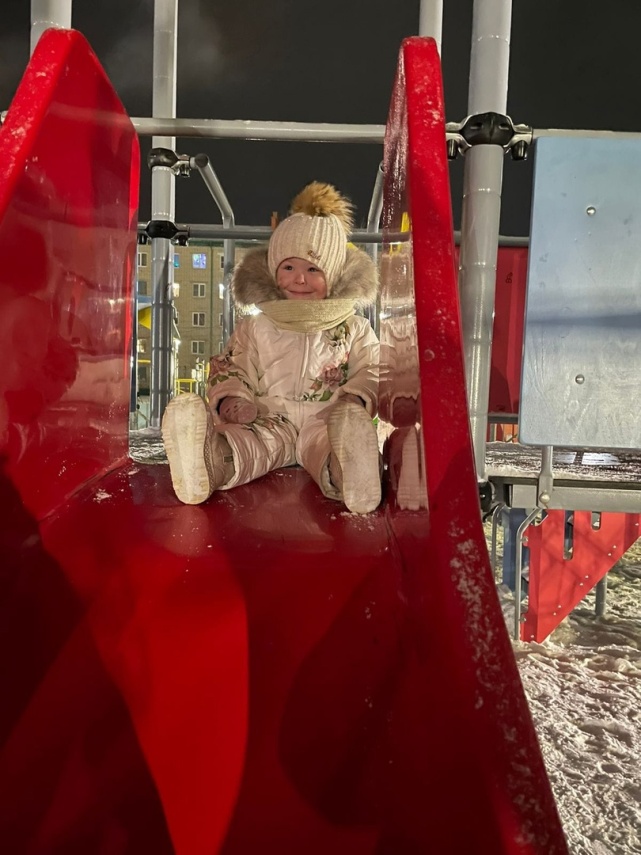 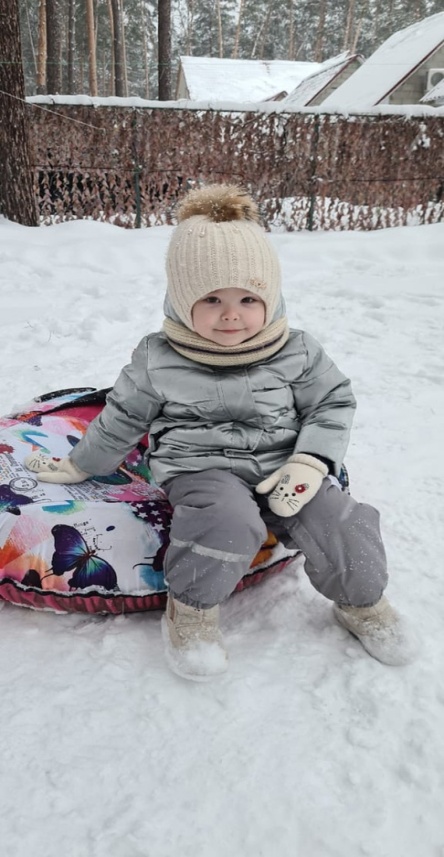 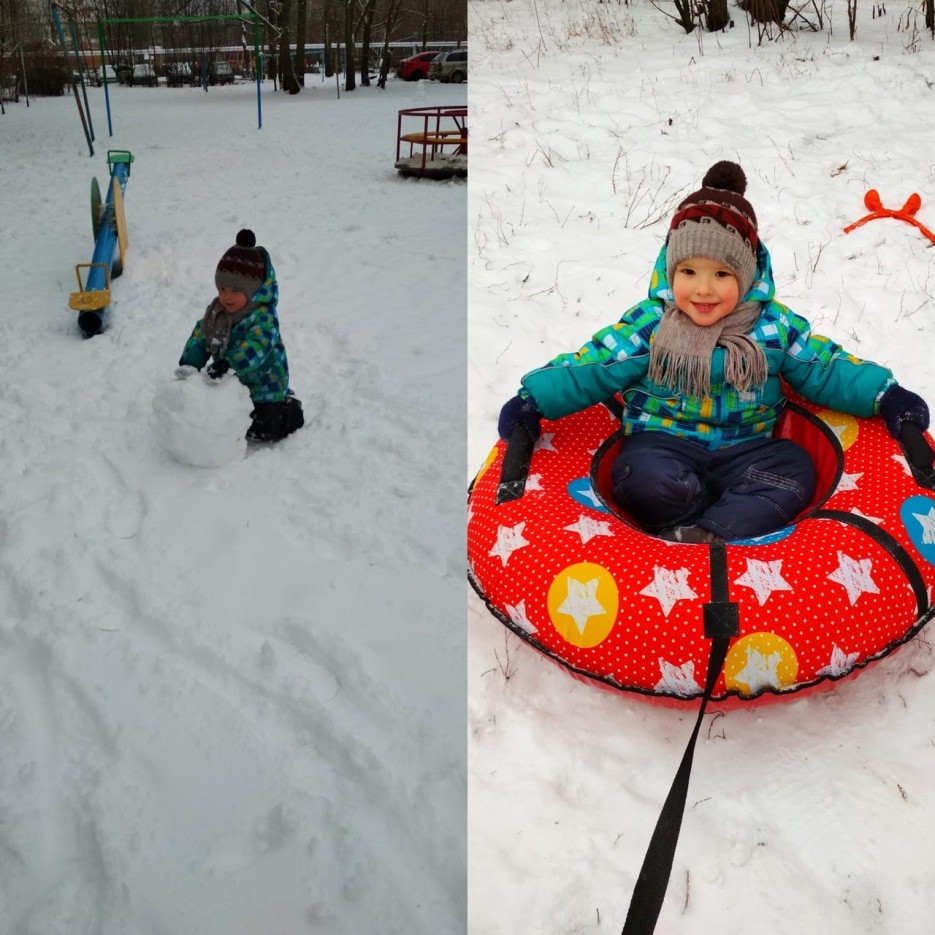 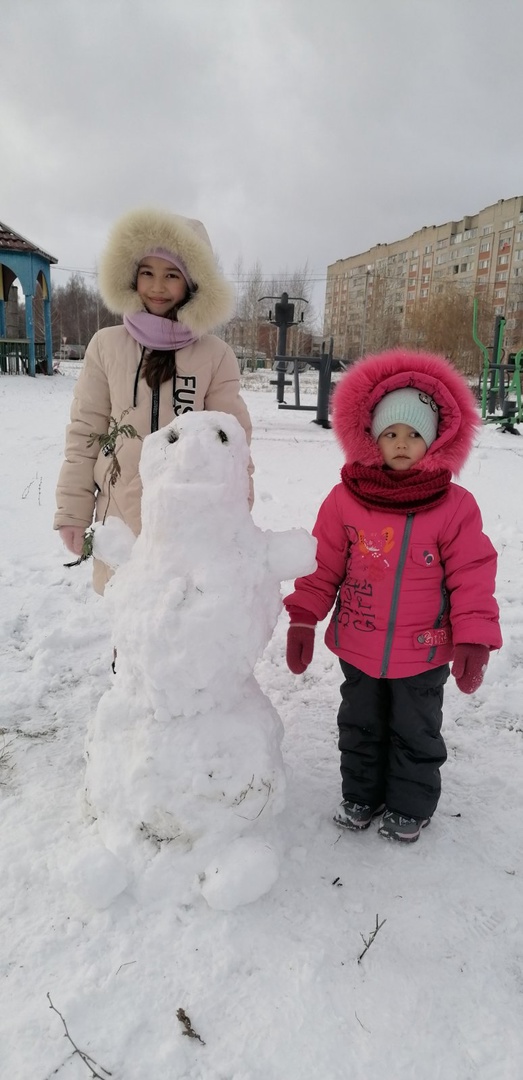 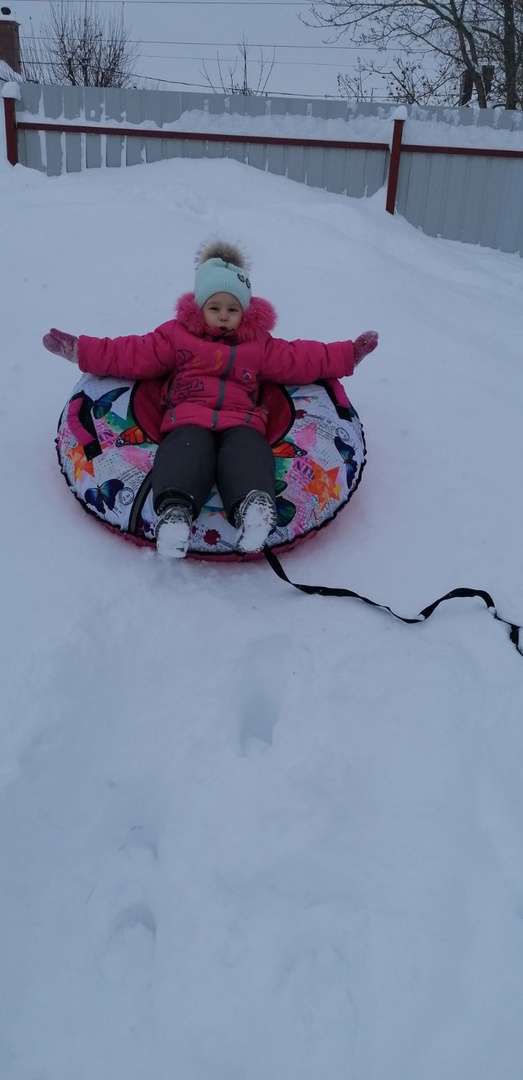 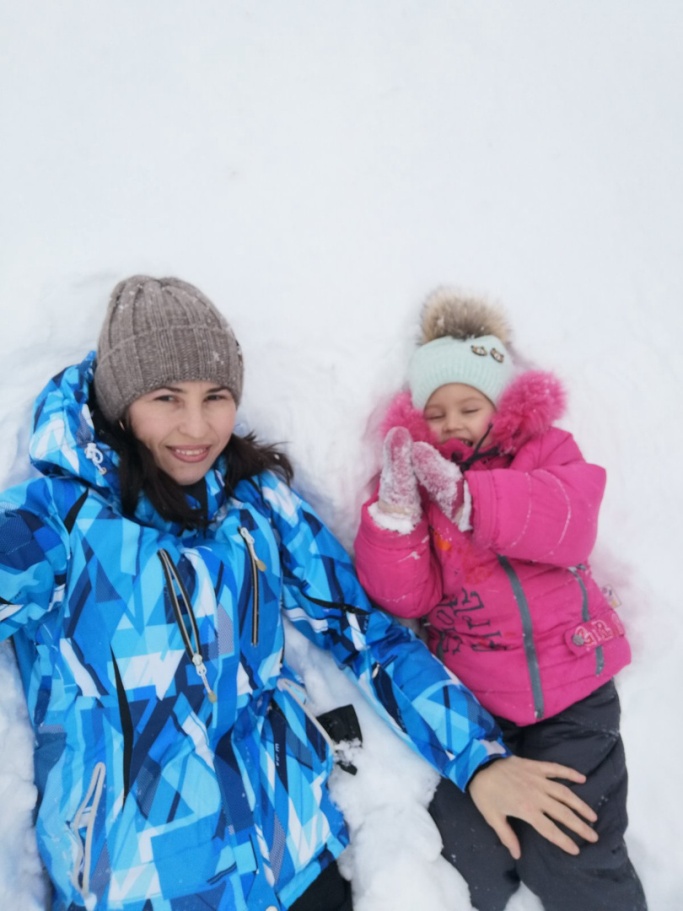 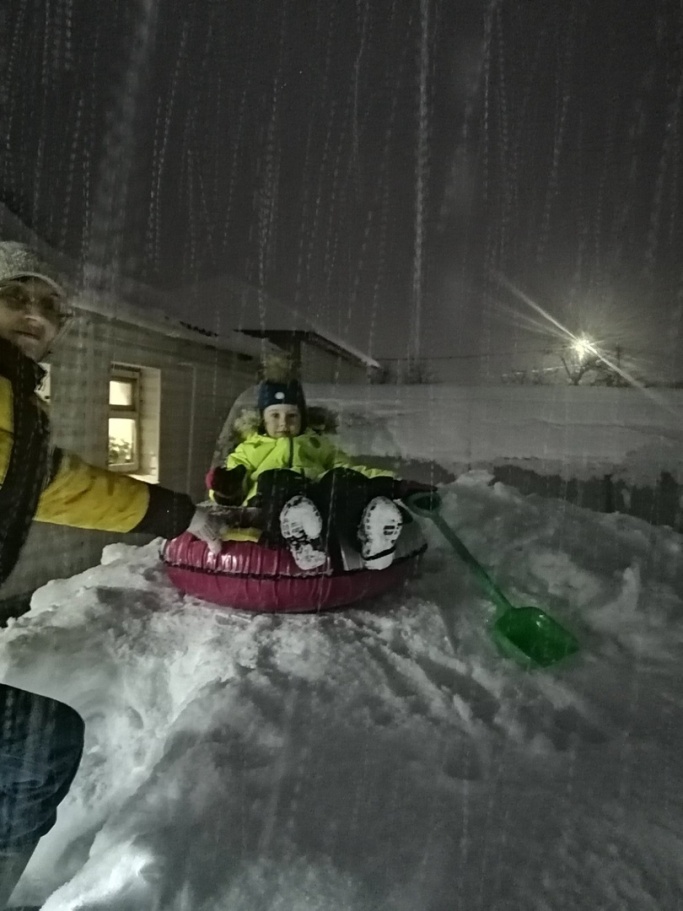 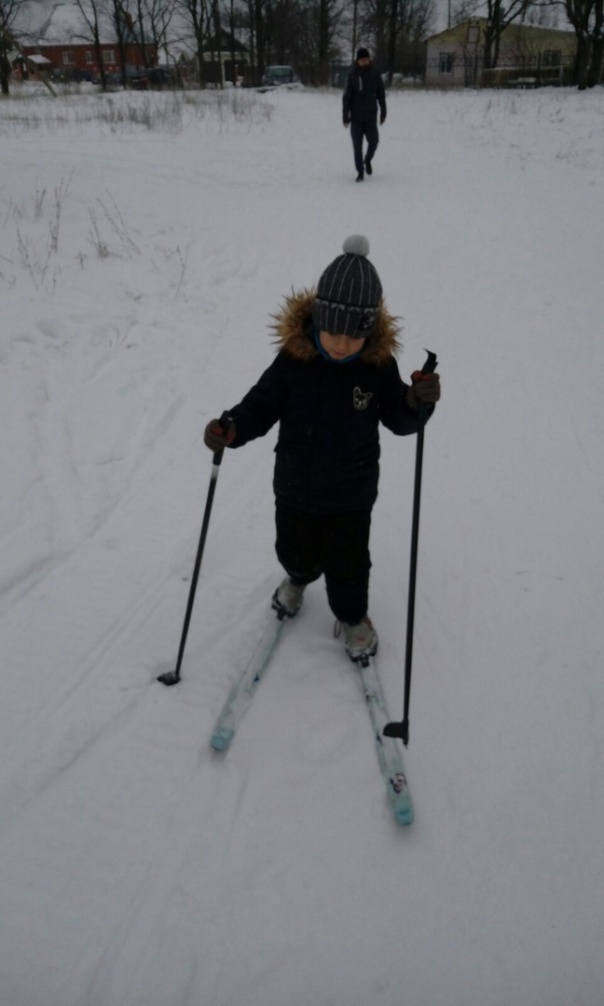 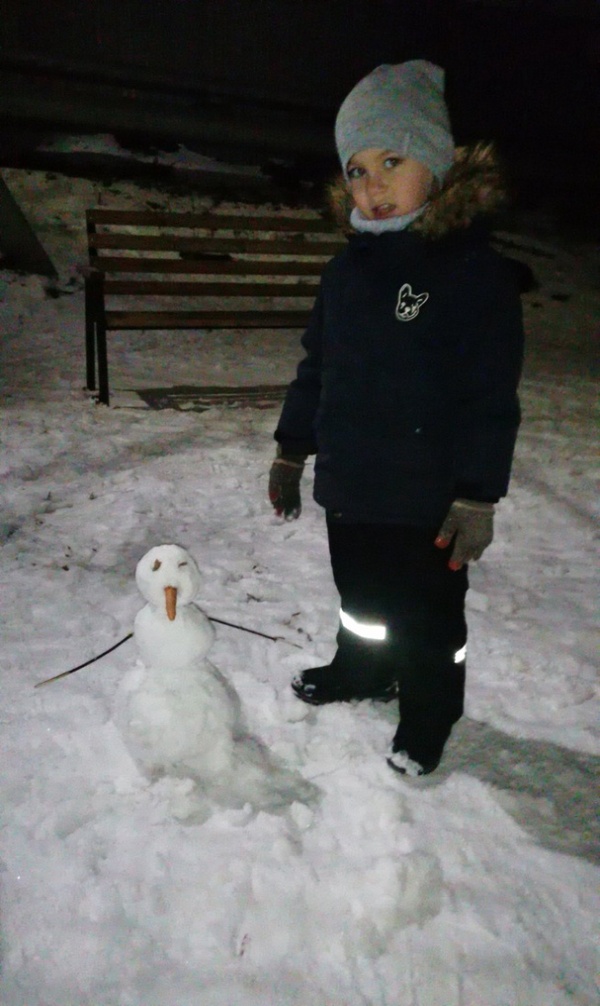 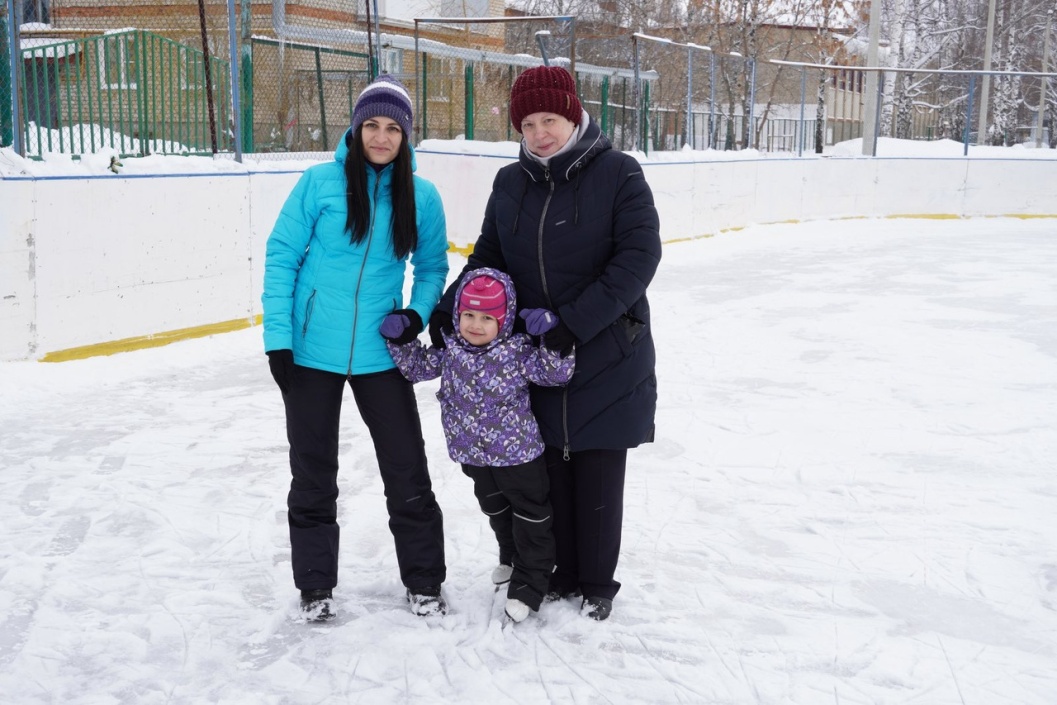 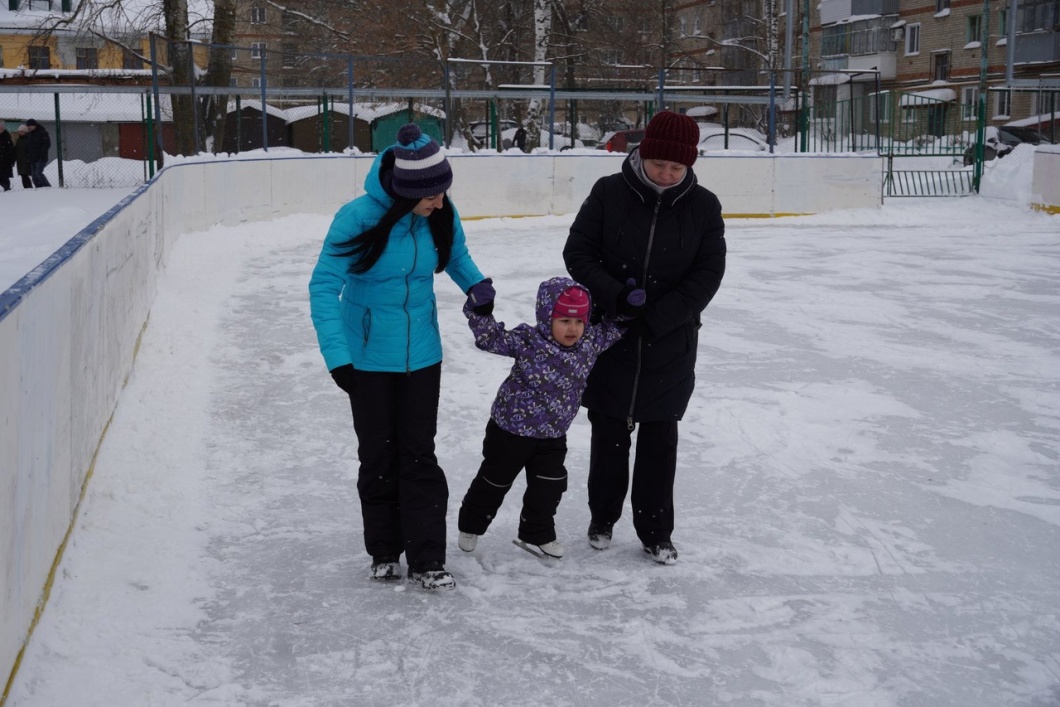 № п/пЭтапы проектаУчастники1Подготовительный этапФормулировка цели и задач проекта.Сбор информации и иллюстраций по теме проекта.Изучение методической литературы.Подбор дидактических игр.Ознакомление родителей с проектом.Оформление и подготовка дидактического материалаПланирование предстоящей деятельности с воспитанниками.Воспитатели2Основной этап1. Дидактические игры:  «Собери снеговика», «Когда это бывает?», «Правила безопасности зимой», «Оденем куклу Настю на прогулку»2.  Беседы: «Какую одежду носят зимой»,  «Опасный лед», «Зимой на горке», «Зимние игры и забавы», «Зимние дороги». 3. Загадывание загадок о зимних играх.4. Артикуляционная гимнастика: «Подуй на снежинку», «Вьюга».5. Подвижные игры: «Метелица», «Снежная карусель», «Ангелочки», «Зайка беленький сидит», «Целься точнее», «След в след» 6. Чтение русских народных сказок: «Заюшкина избушка», «Зимовье зверей», «Мы слепили снежный ком», «Руквичка»Воспитатели, дети3Заключительный этапПродуктивная деятельность: коллективная аппликация «Зимние забавы», лепка снеговиковВоспитатели, детиФотоотчет по итогам проекта Воспитатели, детиОбразовательные областиВиды деятельностиПознавательное развитие Задачи: продолжать знакомить детей с временем года зима.  Дать представление о значении физической активности для здоровьячеловека, формировать у детей потребность в здоровом образе жизни. Знакомить с зимними видами спорта, зимними забавами, развлечениями. Познакомить детей с правилами безопасного поведения в зимний период.-Рассматривание тематических иллюстраций,  знакомство с временем года зима, с зимними играми и забавами.-показ презентации "Наши зимние забавы".Беседы «Какую одежду носят зимой»,  «Опасный лед», «Зимой на горке», «Зимние дороги»Речевое развитиеЗадачи: познакомить с художественной литературой, содержание которой связано с зимним периодом времени, зимними играми, забавами: сказки, потешки, загадки, пословицы. Рассматривание иллюстраций на данную тематику.-Чтение и разучивание с детьми стихов «Мы слепили снежный ком» (О. Высотская), «Среди нашего двора» (Д.Чуяко), «Снежок» (З. Александрова).-Чтение сказок: «Заюшкина избушка», «Зимовье зверей»,  «Руквичка»Социально-коммуникативное развитиеЗадачи: совершенствовать практические умения и навыки детей, их свободное применение в играх и творческой деятельности.- Д/и «Собери снеговика», «Когда это бывает?»-С/р игра  «Оденем куклу на прогулку»- Пальчиковые игры «Снеговик», «Елочка»Художественно-эстетическое развитиеЗадачи: продолжать учить детей раскрашивать,  работать с пластилином, развивать желание заниматься творческой деятельностью.-Рисование  красками на снегу -Лепка  «Веселый снеговик»- Коллективная аппликация «Зимние забавы»Физическое развитиеЗадачи: формировать представления о здоровом образе жизни.- Подвижная игра «Снежная карусель», «Зайка беленький сидит», «Целься точнее», «След в след»- Физкультминутка «Зима», «Снег»Тема Форма работы«Зимние забавы для всей семьи»Консультация Домашнее задание – сбор фотографийРассказать о зимних забавах  и погулять с детьми, сделать фотоснимки прогулок «Читаем дома»Рекомендации в подборе литературы для прочтения детям, а также для заучивания стихов и потешек.